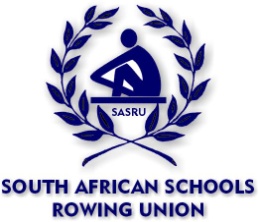   February 2019South African Schools Rowing Nominations are invited for the SASRU Executive Committee.NOMINATION FORM FOR THE SASRU EXECUTIVE COMMITTEENOTE!Representatives for Gauteng, KZN, Eastern Province and Western Cape(Schools only) must be elected by each province.School Representatives must be full time employees of that school.IMPORTANT NOTE: Completed Nomination Forms to be emailed or returned to Claudia, SASRU, to be received by 26 February 2019.  Email: Claudia Carrozzo at CarrozzoC@stbenedicts.co.zaBoth President and Vice must be Heads of Schools.
Andre OosthuysenPresident SASRUNAME OF SCHOOL:President Vice-President